SEILINGSBESTEMMELSEStavanger Seilforening i samarbeid med Norges Seilforbund, ønsker velkommen tilNORGESMESTERSKAP forAlbin Expressi Stavanger, 28-30.august 2015.I samarbeid med seilforeningene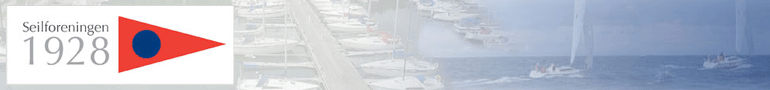 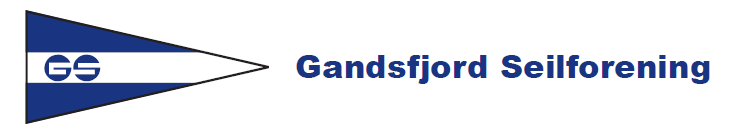 1 	REGLERRegattaen vil være underlagt reglene slik de er definert i Kappseilingsreglene.1.2 	NSFs regler for arrangement av Norgesmesterskap vil gjelde.1.3 	NSFs og NIFs generelle bestemmelser for barneidrett, lisens, reklame, doping og rett til å delta vil gjelde for stevnet.1.4	Express Klasseklubbens regler vil gjelde.2 	BESKJEDER TIL DELTAGEREBeskjeder til deltagerne vil bli slått opp på den offisielle oppslagstavlen ved Regattakontor på Sølyst.3 	ENDRINGER I SEILINGSBESTEMMELSENEEventuelle endringer i seilingsbestemmelsene vil bli oppslått før kl. 09:00 samme dag de trer i kraft, bortsett fra at eventuelle forandringer i tidsprogrammet for seilasene vil bli oppslått før kl. 20:00 dagen før de trer i kraft.4 	SIGNALER PÅ LAND4.1 	Signaler på land vil bli gitt ved signalmasten på Sølyst.4.2 	Når flagg AP vises på land skal ‘1 minutt’ erstattes med ‘ikke mindre enn 60 minutter’ i seilassignalet AP. (Båtene anmodes om ikke å forlate havnen før AP er tatt ned.)5 	TIDSPROGRAM 5.1	Tidsprogram før seilasene Torsdag  27. august,  Registrering kl. 16.30 – 21:00Fredag  28. august Registrering: kl. 08:00 – 10:00Åpningsseremoni kl:10-10:15Skipper briefing kl. 10:15-10:305.2	Dato og gjennomføringsplan for seilasene:5.3	For å påkalle båtenes oppmerksomhet om at en ny seilas snart vil begynne, vil det etter en lang utsettelse bli gitt en serie korte lydsignaler før et varselsignal blir gitt.5.4 	Antall seilaser: Det vil bli forsøkt seilt maks 10 seilaser over 3 dager.5.5 	Dersom det er gjennomført nok seilaser for godkjent NM, vil det ikke bli gitt noen varselsignal etter kl. 15:00 søndag. Uavhengig av antall gjennomførte seilaser vil det ikke bli gitt noen varselsignal etter kl. 16:00 søndag.7	KLASSEFLAGG 	Express klasseflagg / logo benyttes:       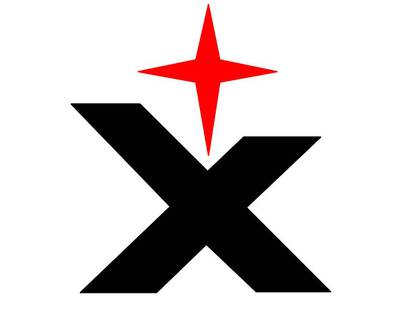 8 	BANEOMRÅDERRegatta er planlagt på Åmøyfjord banen, med reservebanen på Horgefjord. Havnen er Stavanger Seilforening sitt anlegg på Sølyst. Seilingsbestemmelsenes Tillegg 1 viser baneområdenes beliggenhet.9 	LØPENEDiagrammene i seilingsbestemmelsenes Tillegg 2 viser løpene, med omtrentlige vinkler mellom leggene, rekkefølgen merkene skal passeres i og hvilken side man skal ha hvert merke på.10 	MERKER10.1 	Rundingsmerker, start og målmerket er beskrevet i løpsdiagrammene, Tillegg 2.10.2 	En komitebåt som gir signal om endring av en legg er et merke slik det er beskrevet i bestemmelse 12.2.11 	STARTEN11.1 	Seilasene startes ved å bruke regel 26 med varselsignalet 5 minutter før startsignalet. Senest ved varselsignalet skal tallstandard vises for å indikere hvilket løp som skal seiles.11.2 	Startlinjen vil være mellom et gult flagg på komitebåt ved styrbord ende og en gul flaggbøye ved babord ende som beskrevet i Tillegg 2.11.3 	En båt som starter senere enn 4 minutter etter sitt startsignal vil bli scoret DNS (starte ikke) uten en høring. Dette endrer reglene A4 og A5.11.4 	Hvis flagg U har blitt brukt som klarsignal skal ingen del av båtens skrog, besetning eller utstyr være i trekantområdet som dannes ved endene av startlinjen og førstemerket i løpet av det siste minutt før dens startsignal. Hvis en båt bryter denne regel og blir identifisert, skal den diskvalifiseres uten en høring, men ikke hvis seilasen blir startet på nytt eller seiles om igjen eller blir utsatt eller annullert før startsignalet. Dette endrer regel 26.12 	ENDRE NESTE LEGG AV LØPET12.1 	For å endre neste legg av løpet, vil regattakomiteen flytte det opprinnelige merke (eller mållinjen) til en ny posisjon. 12.2 	Unntatt ved en port skal båtene passere mellom komitebåten som gir signal om endring av neste legg og det nærliggende merket, og holde merket om babord og komitebåten om styrbord. Dette endrer regel 28.1.13    	MÅL	Mållinjen vil være mellom gult flagg på komite båt og gul flaggbøye, som beskrevet i Tillegg 2.14 	STRAFFESYSTEM	Et arbitration system (forenklet protesthøring) kan bli benyttet for brudd på en regel i Del 2, (ref. pkt. 16.11 og tillegg 3).Dette endrer Kappseilingsreglenes Del 5, seksjon B. 15 	MAKSIMAL- OG IDEALTIDER15.1  	Maksimal og idealtidene er som følger:15.2	Hvis ingen båt har passert Merke 1 innen tidsfristen for Merke 1, vil seilasen bli annullert.15.3 	Båter som ikke går i mål innen 20 minutter etter den første båten som har seilt løpet og gått i mål, noteres som DNF (Fullførte ikke) uten en høring. Dette endrer reglene 35, A4 og A5.15.4 	At idealtiden ikke overholdes vil ikke være grunnlag for godtgjørelse. Dette endrer regel 62.1(a).16  	PROTESTER, ARBITRATION OG SØKNADER OM GODTGJØRELSE16.1 	Protestskjemaer fås på regattakontoret. Protester og søknader om godtgjørelse eller gjenåpning skal leveres der innen den relevante tidsfristen.16.2 	Protestfristen er det som er senest av enten 90 minutter etter at siste båt har fullført dagens siste seilas, eller 90 minutter etter regattakomiteen gir signal om ingen flere seilaser den dagen.16.3 	Beskjed om protester vil bli slått opp på oppslagstavlen innen 30 minutter etter protestfristens utløp for å underrette deltagere om høringer hvor de er parter eller er nevnt som vitner. Høringene vil foregå på Sølyst og starter så snart som praktisk mulig. Dette kan være før protestfristens utløp.16.4 	Beskjed om protester fra regattakomiteen eller protestkomiteen vil bli slått opp for å underrette båter i henhold til regel 61.1(b).16.5 	Straffer for brudd på disse bestemmelsene og mindre brudd på klasseregler kan være mindre enn diskvalifisering hvis protestkomiteen bestemmer det. Scoringsforkortelsen for en straff under denne bestemmelsen vil være DPI.16.6 	På den siste programfestede dagen ved regattaen skal en søknad om gjenåpning av en høring leveres.(a) 	innen protestfristen hvis parten som ber om gjenåpning ble informert om avgjørelsen dagen før;(b) 	ikke senere enn 30 minutter etter at parten som ber om gjenåpning ble informert om avgjørelsen den dagen.  Dette endrer regel 66.16.7 	På den siste programfestede dagen ved regattaen skal en søknad om godtgjørelse basert på en avgjørelse av protestkomiteen leveres senest 30 minutter etter at avgjørelsen ble slått opp. Dette endrer regel 62.2.16.8 	Arbitration ProsedyrerSom et alternativ til en vanlig protesthøring av protestkomiteen for et påstått brudd på en regel i Del 2, kan båter bli gitt mulighet for å velge en arbitration prosedyre som beskrevet i Tillegg 3.Arbitration prosedyrene endrer reglene 63 og 6417	POENGBEREGNING17.1	4 seilaser må fullføres for at det skal være et gyldig NM.17.2  	(a) 	Når færre enn 5 seilaser har blitt fullført, vil en båts poeng for NM være dens totale poengsum. (b) 	Når mellom 5 og 8 seilaser har blitt fullført, vil en båts poeng for NM være dens totale poengsum minus dens dårligste poeng.(c) 	Når 9 eller flere seilaser har blitt fullført, vil en båts poeng for NM være dens totale poengsum minus dens to dårligste poeng.18 		SIKKERHETSBESTEMMELSER18.1	En båt som trekker seg fra en seilas skal underrette Regattakomiteen så snart som mulig.(se pkt 27).18.2	Båter skal oppbevares på deres tildelte plasser mens de er i havnen.18.3	NyttetrafikkDeltagerne minnes på at inn/utseilingen fra havnen og baneområdet inneholder flere skipsled som er trafikkert av nyttefartøyer og defineres som et ‘havneområde’. Forskrift om forebygging av sammenstøt på sjøen, regel 44. Ansvar mellom fartøy: ”Lystfartøy og åpne båter som drives frem med årer, seil eller maskin, skal mest mulig holde av veien for større fartøy, rutegående ferger og annen nyttetrafikk, når de passerer et trangt farvann, en sterkt beferdet lei eller et havneområde”. 	18.4	Standard straff for brudd på Sikkerhetsbestemmelsene 18.1 – 18.3 vil være en prosentstraff på inntil 20% beregnet på dagen først gyldig seilas og som beskrevet i regel 44.3(c)..Dersom båten som gis en slik straff er scoret DSQ, DND, DPI, OCS, ZFP eller BFD i den seilas straffen skal ilegges, vil protestkomiteen ilegge straffen på den seilas som er nærmest i tid til hendelsen. Straff kan ilegges av Protestkomiteen uten høring, basert på rapport fra Sikringsleder / Sikringskoordinator. Dette endrer regel 63.1.18.5	Flytevest	NM er definert som et sportslig stevne og flytevest er bare påbudt hvis Flagg Y blir vist.19 	BYTTE AV BESETNING ELLER UTSTYR19.1	Bytte av deltagere vil ikke tillates uten skriftlig forhåndsgodkjennelse fra regattakomite19.2	Bytte av skadet eller tapt utstyr vil ikke tillates uten at det er autorisert av regattakomiteen. Søknad om bytte skal gjøres til regattakomiteen ved første rimelige anledning.20 	UTSTYR OG MÅLERKONTROLLEn båt eller utstyr kan når som helst bli kontrollert for overensstemmelse med klasseregler og seilingsbestemmelsene. På vannet kan en båt gis beskjed av en regattakomiteutstyrsinspektør eller måler om straks å seile til et bestemt område for kontroll.21 	REKLAME OG BAUGNUMMERERINGReklame med baugnummer for hver båt ulevert av den organiserende myndighet, skal klebes på begge sider av baugen med nummeret foran og være på under hele arrangement. Baugnummer blir også brukt som båtidentifikasjon.22 	KOMITÉBÅTERKomitebåter vil føre Stavanger Seilforening vimpel.25	RESTRIKSJONER PÅ Å TA BÅTER PÅ LANDKjølbåter skal ikke tas på land i løpet av regattaen annet enn med, og i samsvar med betingelsene i, skriftlig forhåndstillatelse fra regattakomiteen.26 	DYKKERUTSTYR OG PLASTBASSENGERUndervannspusteutstyr og plastbassenger eller lignende skal ikke benyttes rundt kjølbåter mellom klarsignalet for første seilas og slutten av regattaen.27 	RADIOKOMMUNIKASJONUnntatt i en nødsituasjon skal en båt verken sende radiomeldinger mens den kappseiler eller motta radiomeldinger/radiosignaler som ikke er tilgjengelige for alle båtene. Denne restriksjonen gjelder også mobiltelefoner. Arrangør vil bruke VHF kanal 72 som støtteverktøy for kommunikasjon på banen. Deltagende båter kan kommunisere med arrangør via VHF.28 	PREMIERNSFs NM-medaljer, gull, sølv og bronse vil bli utdelt til de norske seilerne som blir nr. en, to og tre i Norgesmesterskapet. For øvrig blir det tradisjonell 1/3 premiering.29 	ANSVARSFRASKRIVELSEDeltagere i regattaen deltar ene og alene på eget ansvar. (Ref.  Regel 4, Avgjørelse om å kappseile). Den organiserende myndighet vil ikke akseptere noe ansvar for skade på materiell eller person eller dødsfall inntruffet i forbindelse med, før, under eller etter regattaen.30	FORSIKRINGHver deltagende båt skal være forsikret med gyldig og tilstrekkelig ansvar forsikring Tillegg # 1Albin Express NM 2015 – STEVNETS BELIGGENHET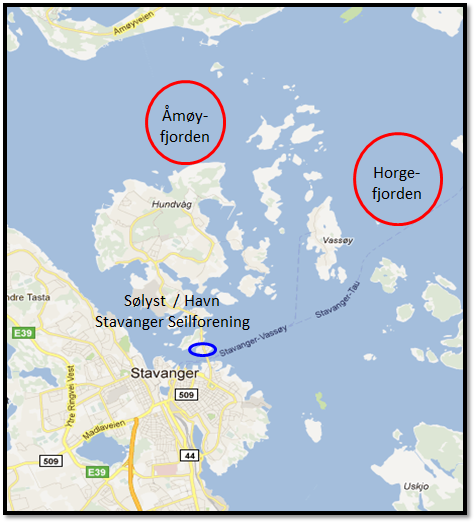 Tillegg # 2 – LøpTillegg nr 3 - Arbitration Prosedyrer1.Introduksjon1.1	Dette tillegget gjelder når arbitration blir benyttet som et alternativ til en vanlig protesthøring.1.2 Arbitration innebærer en raskere prosedyre og gir en lavere straff for brudd på  regler som kvalifiserer for en arbitration.2. Avvise ArbitrationDersom noen av partene i en protest ikke ønsker at saken skal gå til arbitration, skal protesten høres ved en vanlig protesthøring.3. Godta ArbitrationDersom begge partene ønsker arbitration har de samtidig godtatt at: (a) 	protesten er gyldig, (b) 	ingen vitner vil bli hørt i forbindelse med arbitration, (c)	spørsmål fra partenes side vil bli begrenset til spørsmål som er nødvendige for  å etablere de grunnleggende kjensgjerningene, og (d) 	arbitration avgjørelsen er endelig.4. 	Arbitration Prosedyrer4.1 	To medlemmer av protestkomiteen vil lede arbitration.4.2 	De to dommerne vil høre vitnemål fra partene og deretter gi en av følgende avgjørelser:(a)  Ingen båt brøt noen regel, (b) en av eller begge båtene brøt en regel i Del 2 og vil få en Arbitration Straff, eller(c)  saken vil bli sendt tilbake til en protesthøring.5. 	Arbitration Straff5.1 	En Arbitration Straff (ARB) vil være en 30% poengstraff (rundet opp til neste hele tall) av antall påmeldte båter i klassen.5.2 	Hvis en poengstraff under dette systemet vil resultere i poeng som er dårligere enn DSQ, skal straffen gjøres tilsvarende poeng for DSQ.5.3 	Poeng for andre båter skal ikke endres.6. 	Protest Høringer6.1 	Hvis en arbitration blir sendt tilbake for en høring av protestkomiteen, eller hvis protestkomiteen initierer en gjenåpning av en arbitration, vil eventuell straff for et brudd på en regel i Del 2 fremdeles være en Arbitration Straff.6.2 	En part i en arbitration kan ikke be om en gjenåpning.6.3 	Dersom en arbitration går til en protesthøring under bestemmelse 6.1 kan en av, eller begge, dommerne fra arbitration være medlemmer i panelet som hører saken.DatoFørste varselsignalMaks. antall seilaserFredag, 28. augustKl. 12:304Lørdag, 29. augustKl. 11:004Søndag, 30. augustKl. 11:003MaksimaltidMerke 1 tidsfristIdealtid 1. båt i mål90min30min60minBeskrivelse av merkene:Merkene 1, 2, 3a og 3b vil være store oransje sylinderbøyerStart/målmerket vil være en gul flaggbøye. Merke 1, 2, skal holdes til babord ved runding. Båtene skal passere mellom Merke 3a og 3b i retning av kursen fra forrige merket.